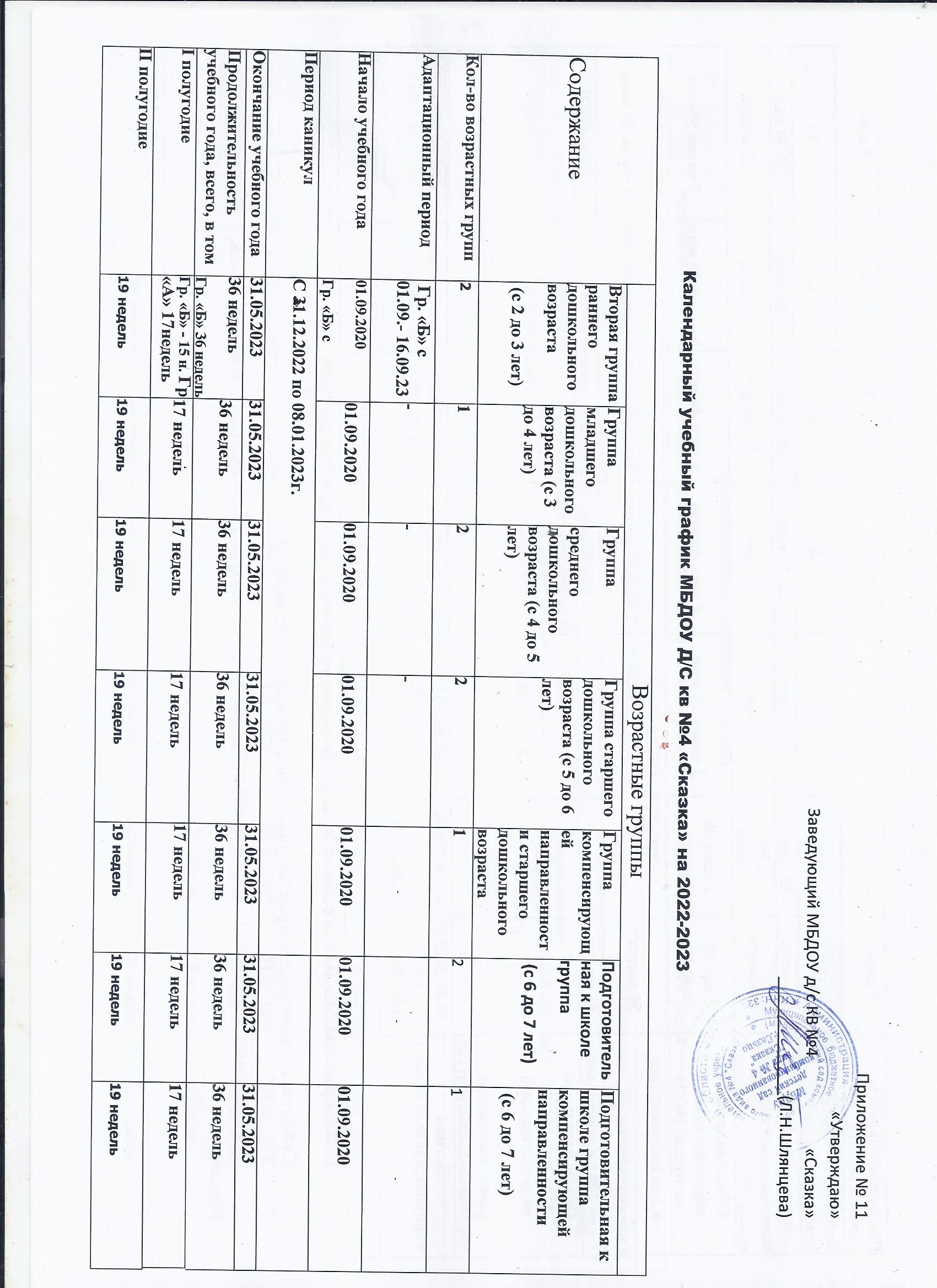            Режим работы МБДОУ д/с №4 «Сказка»: 5 -дневная рабочая неделя, с 7.00 до 18.00Суббота, воскресенье и праздничные дни учреждение не работает.  Праздничные и выходные дни: 4 ноября, 31декабря, 1-8 января, 23-24  февраля, 8 марта, 1 мая, 8 -9мая, 12 -14июня.   Продолжительность учебной недели5 дней5 дней5 дней5 дней5 дней5 дней5 дней5 днейКоличество НОД в неделю1010101215151317Длительность НОД10 минут15 минут20 минут20-25 мин20-25 мин20-25 мин30 мин25-30 минМинимальный перерыв между НОД10 минут10 минут10 минут10 минут10 минут10 минут10 минут10 минутОбъем недельной образовательной нагрузки (НОД)1 час 40 минуты2 часа 30 минут3 часов 20 мин4 часа 40 мин5 часа 40 мин5 часа 40 мин6 часов 30 мин7 часов 55мин.- в 1-ю половину дня50 минут2 часа  30 минут3 часа  20 минут2 часа 55 минут3 часа 30 мин3 часа 30 мин6 часов 30 мин6 часов 55 мин.- во 2-ю половину дня42 минут--1 час 45 мин2 часа 10 мин.2 часа 10 мин.-1 час Объём недельной дополнительной образовательной нагрузки (дополнительные образовательные услуги)-Группа «А»40 мин(2*20 мин.)Группа «А», «Б»50 мин(2*25 мин.)Летний  оздоровительный периодс 01.06.2023 г.по 31.08.2023г.с 01.06.2023г.по 31.08.2023г.с 01.06.2023г.по 31.08.2023г.с 01.06.2023г.по 31.08.2023г.с 01.06.2023г.по 31.08.2023гс 01.06.2023г.по 31.08.2023гс 01.06.2023г.по 31.08.2023гс 01.06.2023г.по 31.08.2023 г.